EXAMEN SCHEIKUNDE VWO 2017, EERSTE TIJDVAK, correctievoorschriftOp pagina 90, bij vraag 10, moet bij de tweede deelscore worden toegevoegd:en de uitkomst in twee significante cijfersDe eerste Opmerking komt daarmee te vervallen.enOp pagina 94, bij vraag 22 moet bij de tweede deelscorenotie dat bij roeren het (totale oppervlak van het) grensvlak groter wordt, waardoor er meer (effectieve) botsingen (per tijdseenheid) kunnen plaatsvinden (waardoor de reactiesnelheid groter wordt)	1worden vervangen door:notie dat daardoor meer (effectieve) botsingen (per tijdseenheid) kunnen plaatsvinden (waardoor de reactiesnelheid groter wordt)	1enOp pagina 95, bij vraag 25 moetIndien een antwoord is gegeven als:	1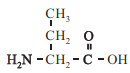 worden vervangen door:
Indien een antwoord is gegeven als:	1
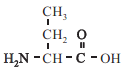 PAL		2017-I(I)maximumscore 1NH3maximumscore 4Een juist antwoord kan als volgt zijn weergegeven: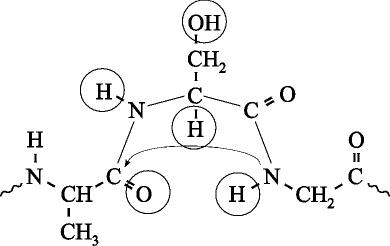 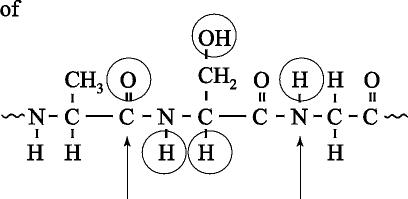 de restgroepen juist weergegeven en	1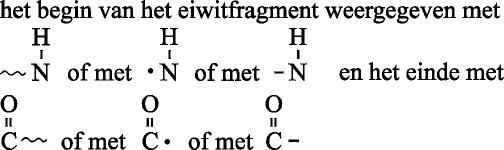 de peptidebindingen juist weergegeven en de rest van de structuurformule juist	1met een pijl/pijlen NGly en CAla (C van de C=O groep) aangegeven	1de juiste O en H atomen omcirkeld	1Indien in een overigens juist antwoord  is weergegeven met 	3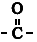 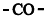 Opmerking
Wanneer de peptidebinding is weergegeven met  , dit goed rekenen.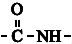 maximumscore 2Voorbeelden van een juiste reden met toelichting zijn:Door Phe in te bouwen is in de restgroep geen OH groep meer aanwezig. Zo kan de invloed van de OH groep worden onderzocht.Tyr is enigszins polair terwijl Phe apolair is. Zo kan de invloed van de polariteit worden onderzocht.De restgroep van Phe lijkt van alle aminozuren (ruimtelijk) het meest op Tyr. Zo wordt de vorm van het eiwit zo min mogelijk beïnvloed.Tyr en Phe zijn beiden aromatische aminozuren. Zo houd je de invloed van die groep constant.per juiste reden met toelichting waarom die reden relevant is voor het onderzoek	1Een voorbeeld van een onjuiste reden is:
Het isoëlektrisch punt is bijna hetzelfde.Opmerking
Wanneer een reden is gegeven als: ‘Dan hoeft in het DNA maar één basenpaar te worden aangepast, dat is makkelijker uitvoerbaar dan meerdere basen aanpassen.’, deze reden goed rekenen.maximumscore 3Een juist antwoord kan als volgt zijn geformuleerd:Voorbeeld van een toelichting:De middelste base op het mRNA van Tyr is een A en bij Phe een U. De coderende streng heeft dezelfde basevolgorde als het mRNA, maar op de coderende streng komt een T voor in plaats van een U. De base bij Tyr/actieve PAL is dus een A en bij Phe/inactieve PAL een T.De matrijsstreng is complementair aan de coderende streng dus op de matrijsstreng komt bij Tyr/actieve PAL een T voor en bij Phe/inactieve PAL een A.notie dat het verschil tussen de codons (op het mRNA) voor Tyr en voor Phe (in de tweede base van het codon) een A (voor Tyr) en een U (voor Phe) is	1toelichting waaruit blijkt dat de base op de coderende streng van het DNA van 
Tyr/actieve PAL een A is en voor Phe/inactieve PAL een T	1toelichting dat de base op de matrijsstreng van het DNA complementair is aan de base op de coderende streng en consequentie voor de base op de matrijsstreng van Tyr/actieve PAL en Phe/inactieve PAL	1Indien het volgende antwoord is gegeven, zonder toelichting:	2Indien het volgende antwoord is gegeven, met een consequente toelichting:	2Indien slechts het volgende antwoord is gegeven:	1OpmerkingWanneer een antwoord met een juiste toelichting is gegeven als:dit goed rekenen.maximumscore 2Voorbeelden van een juist antwoord zijn:Van het codon met nummer 110 is het tweede basenpaar anders.
De nummers van de basenparen op codon 110 zijn 328–329–330. Dus het nummer van de puntmutatie is 329.Van het codon met nummer 110 is het tweede basenpaar anders.
Dus het basenpaar met nummer 110  3  1  329 / 109  3  2  329 is anders.notie dat het tweede basenpaar van codon 110 anders is (eventueel reeds vermeld in het antwoord
op vraag 4 )	1het codon met nummer 110 begint bij het basenpaar met nummer 328 / eindigt bij het basenpaar met nummer 330 en conclusie	1ofnotie dat het tweede basenpaar van codon 110 anders is (eventueel reeds vermeld in het antwoord
op vraag 4 )	1berekening van het nummer van het basenpaar	1Opmerking
Wanneer een onjuist antwoord op vraag 5  het consequente gevolg is van een onjuist antwoord op vraag 4 , dit niet aanrekenen.maximumscore 4Een voorbeeld van een juiste berekening is: = 68(%)berekening van de [H3O+]: 10–8,80	1juiste evenwichtsvoorwaarde, bijvoorbeeld genoteerd als:
 = Kz (eventueel reeds gedeeltelijk ingevuld)	1uitwerken van de berekening tot   = 0 47 of  = 2,1 (eventueel impliciet)	1omwerken naar percentage	1maximumscore 2Een juist antwoord kan als volgt zijn geformuleerd:De negatief geladen groep / De O– groep van Tyr110/tyrosine trekt de positief geladen aminogroep / de ~NH3+ groep (van fenylalanine) aan. De negatief geladen groep / De O– groep van Tyr110/tyrosine stoot de negatief geladen carboxylaatgroep / de COO– groep van fenylalanine af.notie dat de negatief geladen groep / de O– groep van Tyr110/tyrosine de positief geladen aminogroep /
de ~NH3+ groep (van fenylalanine) aantrekt	1notie dat de negatief geladen groep / de O– groep van Tyr110/tyrosine de negatief geladen carboxylaatgroep / de COO– groep van fenylalanine afstoot	1Indien een antwoord is gegeven als: ‘Elektrostatische aantrekking tussen de plus en de min en elektrostatische afstoting tussen de min en de min’	1Opmerking
Wanneer een antwoord is gegeven als: ‘De negatief geladen groep / de O– groep van Tyr110/tyrosine vormt waterstofbruggen met de H atomen van de aminogroep / de ~NH3+ groep (van fenylalanine). De negatief geladen groep / O– groep van Tyr110/tyrosine stoot de negatief geladen carboxylaatgroep / de COO– groep van fenylalanine af.’, dit goed rekenen.maximumscore 3Een voorbeeld van een juiste berekening is: = 3,3102berekening van het aantal gram zuiver PAL: 148 (mg) vermenigvuldigen met 10–3 (g mg–1) en met
90(%) en delen door 102(%)	1berekening van het aantal mol PAL: het aantal gram PAL delen door 2,75·105 (g mol–1)	1berekening van de TOF: 158 (μmol) vermenigvuldigen met 10–6 (mol μmol–1) en delen door
het aantal mol PAL	1Waterstofopslag in carbazool	2017-I(II)maximumscore 3Een voorbeeld van een juiste berekening is: =6,9 (kg)berekening van de hoeveelheid energie aanwezig in 50 L benzine:
50 (L) vermenigvuldigen met 10–3 (m3 L–1) en met 3,3·1010 (J m–3)	1berekening van het aantal mol waterstof dat deze energie levert: de gevonden energie delen door 2
en delen door de vormingswarmte van water (via Binas-tabel 57A: (–)2,42·105 J mol–1)	1berekening van het aantal kg waterstof: het aantal mol waterstof vermenigvuldigen met de
molaire massa van waterstof (via Binas-tabel 99: 2,016 g mol–1) en met 10–3 (kg g–1)	1maximumscore 2Een voorbeeld van een juiste berekening is: = 6,2(%)notie dat 1 mol N-ethylcarbazool met 6 mol H2 reageert	1berekening van het massapercentage: de molaire massa van waterstof (via Binas-tabel 99: 2,016 g mol–1) vermenigvuldigen met de gevonden molverhouding en delen door de molaire massa van
N-ethylcarbazool (via Binas-tabel 99: 195,25 g mol–1) en de uitkomst vermenigvuldigen met 102(%)	1OpmerkingenWanneer de uitkomst van de berekening niet in twee significante cijfers is gegeven, 1 scorepunt aftrekken.Wanneer in vraag 9  en 10  gebruik is gemaakt van dezelfde onjuiste molaire massa van waterstof, dit hier niet aanrekenen.maximumscore 2Voorbeelden van een juist antwoord zijn:Uit de diagrammen blijkt dat na 400 minuten nog tussenproducten aanwezig zijn. Er is dus (nog) geen volledige omzetting.De beginconcentratie van het N-ethylcarbazool is 3·10–1 M. De eindconcentratie van het
perhydro-N-ethylcarbazool is lager / 2·10–1 M. (Bij volledige omzetting zou deze 3·10–1 M moeten zijn.) Er is dus (nog) geen volledige omzetting.juist aflezen/interpreteren diagram	1conclusie	1Indien een antwoord is gegeven als: ‘De lijn in het zesde diagram loopt nog enigszins op, dus
de omzetting van tussenproduct 4 naar perhydro-N-ethylcarbazool is nog niet afgelopen.’	1maximumscore 2Een juist antwoord kan als volgt zijn geformuleerd:Te zien is dat tussenproduct 3 gedurende het experiment de hoogste concentratie heeft van alle tussenproducten.Dat betekent dat de reactie waarbij tussenproduct 3 wordt omgezet tot tussenproduct 4 de snelheidsbepalende stap is.notie dat tussenproduct 3 gedurende het experiment de hoogste concentratie heeft van alle tussenproducten	1conclusie	1Indien een antwoord is gegeven als: ‘De maximale concentratie van tussenproduct 4 ligt bij t = 100 minuten. De maxima van de andere tussenproducten liggen voor t = 50 minuten, dus de stap waarbij tussenproduct 4 ontstaat, is de snelheidsbepalende stap.’	1
Indien het volgende antwoord is gegeven: ‘Tussenproduct 3 hoopt zich op.’	1maximumscore 2Een juist antwoord kan als volgt zijn geformuleerd:De vorming van waterstof is endotherm en verloopt pas bij hoge temperatuur en onder invloed van een katalysator.Omdat al deze factoren ontbreken bij opslag en vervoer, kan er geen waterstof worden gevormd / kan er geen explosief mengsel worden gevormd.notie dat de vorming van waterstof endotherm is en pas bij hoge temperatuur en onder invloed van een katalysator verloopt	1notie dat deze factoren ontbreken bij opslag en vervoer waardoor er geen waterstof kan worden
gevormd / er geen explosief mengsel kan worden gevormd	1maximumscore 2Een juist antwoord kan als volgt zijn weergegeven: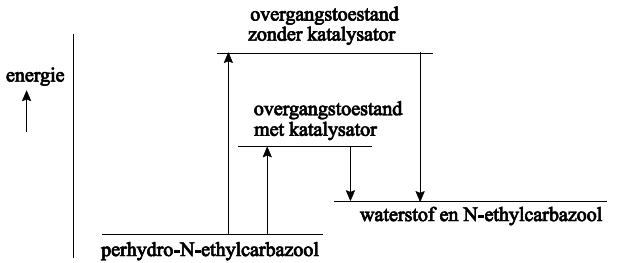 in het energiediagram één niveau van waterstof en N-ethylcarbazool / van de reactieproducten / van de eindstoffen getekend en dit niveau hoger dan het niveau van de beginstof getekend	1in het energiediagram een niveau voor de overgangstoestand zonder katalysator als hoogste niveau getekend en het niveau voor de overgangstoestand met katalysator lager dan het niveau voor de overgangstoestand zonder katalysator	1Indien in een overigens juist antwoord bij één of meer van de zelf getekende energieniveaus geen
bijschrift is gezet	1Polymeren maken de chip	2017-I(III)maximumscore 2Een juist antwoord kan als volgt zijn weergegeven: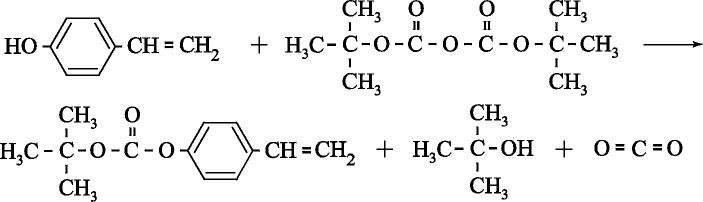 na de pijl de juiste structuurformule van methylpropaan-2-ol	1na de pijl de structuurformule van CO2	1maximumscore 3Een juist antwoord kan als volgt zijn weergegeven: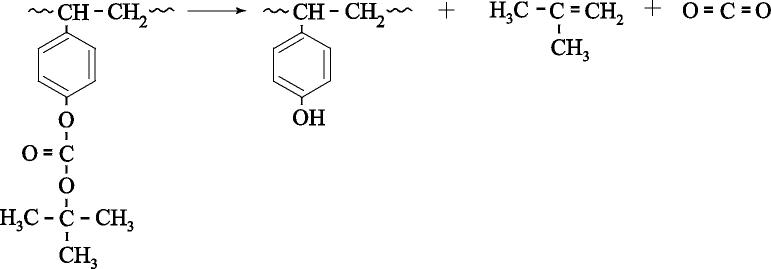 voor en na de pijl een C–C binding weergegeven in de monomeereenheden 	1voor en na de pijl de rest van de structuur van de respectievelijke monomeereenheden juist weergegeven	1na de pijl de structuurformules van CO2 en van methylpropeen	1Indien in een overigens juist antwoord voor en na de pijl de monomeereenheden zijn
weergegeven als monomeren	2OpmerkingenWanneer CO2 niet in structuurformule is weergegeven, dit hier niet aanrekenen.Wanneer een antwoord is gegeven als:

dit goed rekenen.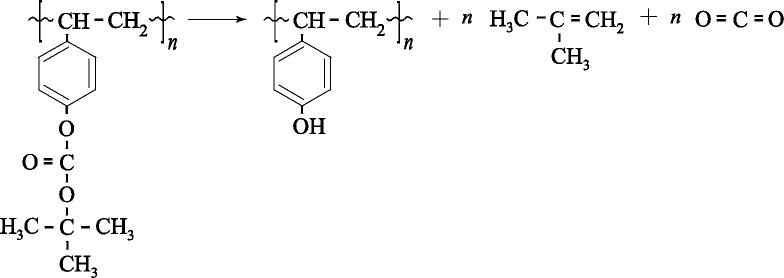 maximumscore 2Een juist antwoord kan als volgt zijn geformuleerd:H+ wordt niet verbruikt in de reactie (omdat H+ de katalysator is).Eén H+ kan de omzetting van meerdere BOC-4-hydroxystyreeneenheden katalyseren, waardoor de molverhouding  kleiner dan 1 zal zijn.notie dat H+ niet wordt verbruikt (omdat H+ de katalysator is)	1juiste conclusie	1maximumscore 2Een juist antwoord kan als volgt zijn geformuleerd:In een basische oplossing worden in de zijgroepen van de polymeerketens O– groepen gevormd. Het polymeer lost op doordat ion-dipool interacties tussen de O– groepen en watermoleculen optreden / door de hydratatie van de O– groepen.notie dat (in een basische oplossing) negatieve groepen worden gevormd	1notie dat ion-dipool interacties tussen watermoleculen en de negatieve groepen optreden / hydratatie
van de negatieve groepen optreedt	1Opmerking
Wanneer een antwoord is gegeven als: ‘De ion-dipool interacties tussen de O– groepen en watermoleculen zijn sterker dan de waterstofbruggen tussen de OH groepen en watermoleculen.’, dit goed rekenen.maximumscore 2Een juist antwoord kan als volgt zijn geformuleerd:In het onbelichte deel is nog copolymeer X aanwezig.De BOC-4-hydroxystyreen-eenheden in copolymeer X zijn hydrofoob/apolair. Methoxybenzeen is ook hydrofoob/apolair (waardoor copolymeer X hierin oplost).notie dat copolymeer X hydrofoob/apolair is	1notie dat methoxybenzeen hydrofoob/apolair is (en conclusie)	1Opmerking
Wanneer een antwoord is gegeven als: ‘In copolymeer X zijn (in de zijgroepen van BOC-4-hydroxystyreen-eenheden) grote hydrofobe/apolaire groepen aanwezig. Deze groepen nemen meer ruimte in / steken verder uit (van de keten) dan de (kleinere) hydrofiele/polaire OH groepen (van hydroxystyreen-eenheden). Een keten van copolymeer X is daardoor overwegend hydrofoob/apolair. Methoxybenzeen is ook hydrofoob/apolair (waardoor copolymeer X hierin oplost).’, dit goed rekenen.maximumscore 3Een juist antwoord kan als volgt zijn geformuleerd:Als de H2 concentratie wordt verlaagd, neemt de etssnelheid toe.Als de H2 concentratie wordt verlaagd, neemt de selectiviteit af.Toelichting:Als de [H2] relatief laag is, verloopt reactie 2 minder. Er is dan minder H• aanwezig is, waardoor reactie 3 ook minder zal verlopen. Hierdoor neemt de [F•] toe, waardoor reactie 4 sneller verloopt.Omdat [F•] is toegenomen, zal ook reactie 6 sneller verlopen. Hierdoor neemt de selectiviteit af, omdat dan de Si laag niet intact blijft.notie dat bij een lage [H2] reacties 2 en 3 minder verlopen, waardoor de [F•] toeneemt	1notie dat dan reactie 4 sneller verloopt en conclusie betreffende de etssnelheid	1notie dat dan reactie 6 sneller verloopt en conclusie betreffende de selectiviteit	1Chemicaliën uit biomassa	2017-I(IV)maximumscore 2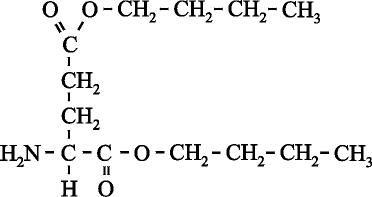 juiste structuur van glutaminezuur waarbij twee zuurgroepen hebben gereageerd met butaan-1-ol	1juiste weergave van de estergroepen	1Indien een juiste structuurformule van een monoëster van glutaminezuur en butaan-1-ol is weergegeven	1
Indien een juiste structuurformule van een cyclische diëster van glutaminezuur en butaan-1,4-diol is weergegeven	1maximumscore 2Een juist antwoord kan als volgt zijn geformuleerd:De reactie tussen de aminozuren en butaan-1-ol kan alleen optreden doordat de moleculen aan het grensvlak van de vloeistoffen botsen. Wanneer flink wordt geroerd, wordt het (totale oppervlak van het) grensvlak tussen de vloeistoffen groter, waardoor er meer (effectieve) botsingen (per tijdseenheid) kunnen plaatsvinden (waardoor de reactiesnelheid groter wordt).notie dat de reactie alleen kan optreden doordat de moleculen aan het grensvlak van de vloeistoffen
botsen	1notie dat bij roeren het (totale oppervlak van het) grensvlak groter wordt, waardoor er meer (effectieve) botsingen (per tijdseenheid) kunnen plaatsvinden (waardoor de reactiesnelheid groter wordt)	1Indien in een overigens juist antwoord het ‘botsende-deeltjes-model’ niet is gebruikt, bijvoorbeeld in een antwoord als: ‘Wanneer wordt geroerd, wordt het (totale oppervlak van het) grensvlak (en dus de reactiesnelheid) groter.’	1maximumscore 2Een juist antwoord kan als volgt zijn weergegeven: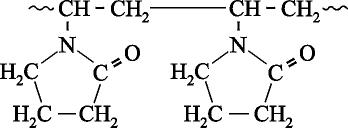 het fragment opgebouwd uit twee eenheden NVP en uiteinden weergegeven met ~ of met – of met •	1in de polymeerketen C–C bindingen en rest van de structuur juist	1maximumscore 3Een juist antwoord kan als volgt zijn weergegeven: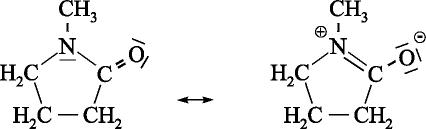 een grensstructuur van NMP met een C=N binding in de ring 	1in deze grensstructuur de formele ladingen juist aangegeven	1de andere grensstructuur van NMP met een C=O binding en in beide grensstructuren alle niet-bindende elektronenparen weergegeven en alle atomen voldoen aan de octetregel	1Opmerking
Wanneer een antwoord is gegeven als:
, dit goed rekenen.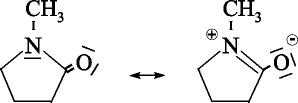 maximumscore 2Een juist antwoord kan als volgt zijn weergegeven: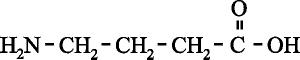 koolstofskelet van 4 C atomen met een aminogroep en een zuurgroep	1de aminogroep op plaats 4 en de rest van de structuur juist weergegeven	1Indien een antwoord is gegeven als:	1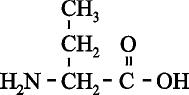 maximumscore 2Voorbeelden van een juist antwoord zijn:Reactie 4 is een additiereactie, want één C–C binding van de drievoudige binding in ethyn verdwijnt (en er ontstaan geen andere stoffen).Bij een substitutiereactie ontstaan twee stoffen/deeltjes. Hier ontstaat maar één stof, dus het is een additiereactie.notie dat in reactie 4 één C–C binding van de drievoudige binding in ethyn verdwijnt (en er geen
andere stoffen ontstaan)	1conclusie	1ofnotie dat bij een substitutiereactie twee stoffen/deeltjes ontstaan, terwijl in reactie 4 maar één stof ontstaat	1conclusie	1OpmerkingenWanneer een antwoord is gegeven als: ‘Het is een additie want de reactie kan worden weergegeven met C4H7ON + C2H2 C6H9ON.’, dit goed rekenen.Wanneer een antwoord is gegeven als: ‘Het is een additie want uit twee stoffen ontstaan één stof.’, dit hier goed rekenen.maximumscore 3Een juist antwoord kan als volgt zijn weergegeven: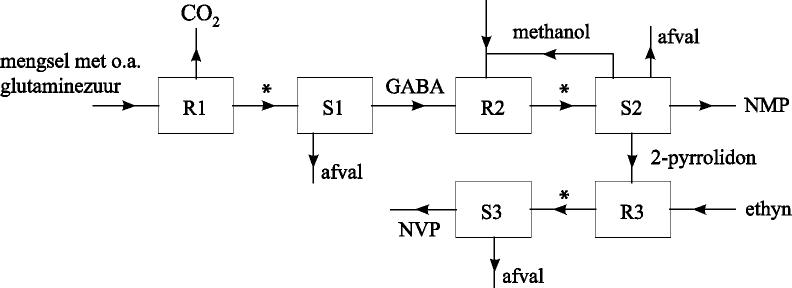 GABA bij de pijl tussen S1 en R2 en 2-pyrrolidon bij de pijl tussen S2 en R3	1instroom van ethyn in R3 en uitstroom van NMP uit S2 en uitstroom van NVP uit S3	1invoer van methanol van buiten in R2 en terugvoer van methanol uit S2 naar R2	1Opmerking
Wanneer in een overigens juist antwoord bij de stofstroom van afval uit S2 ook water en/of methanol is vermeld, dit niet aanrekenen.maximumscore 3Een voorbeeld van een juiste berekening is: = 4,8105 g (NMP)en = 5,2105 g (NVP)juiste berekening van de molaire massa’s (via Binas-tabel 99) van glutaminezuur (147,13 g mol–1),
NMP (99,13 g mol–1) en NVP (111,14 g mol–1)	1juiste verwerking van alle percentages van omzetting en selectiviteit	1juiste omrekeningen van massa naar mol en van mol naar massa en noteren van een consequente massa-eenheid	1Opmerking
Wanneer in de berekening één of meerdere van de percentages (omzetting en selectiviteit) die 100% bedragen niet zijn opgenomen, dit niet aanrekenen.actieve PALinactieve PALbase op coderende streng:ATbase op matrijsstreng:TAinactieve PALactieve PALbase op coderende streng:ATbase op matrijsstreng:TAactieve PALinactieve PALbase op coderende streng:AUbase op matrijsstreng:UAinactieve PALactieve PALbase op coderende streng:TAbase op matrijsstreng:ATactieve PALinactieve PALbase op coderende streng:TAT/TACTTT/TTCbase op matrijsstreng:ATA/ATGAAA/AAG,